CES Monthly meeting – January 6th, 2020Business mtg / Yard Sale2020 CES Quilt Challenge – due October 2020 meetingCES Yard SaleShow and Tell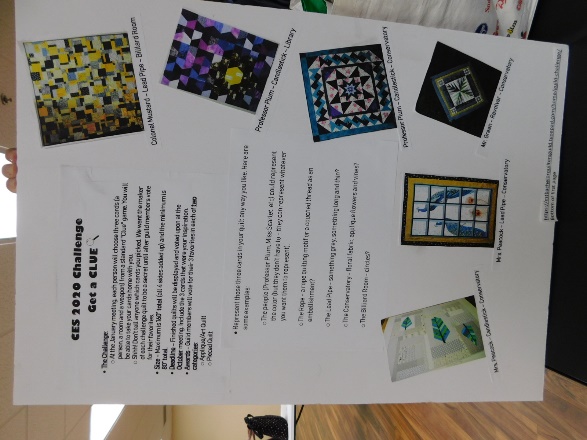 Maximum size 40”x40” Minimum size 20”x20”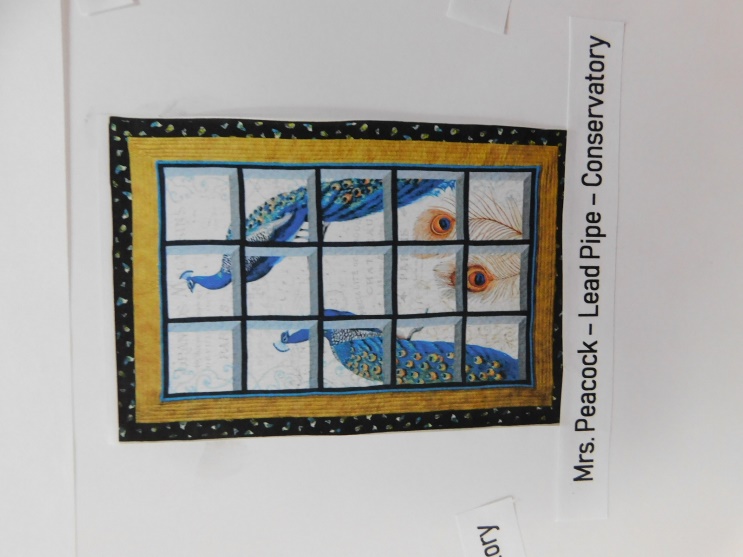 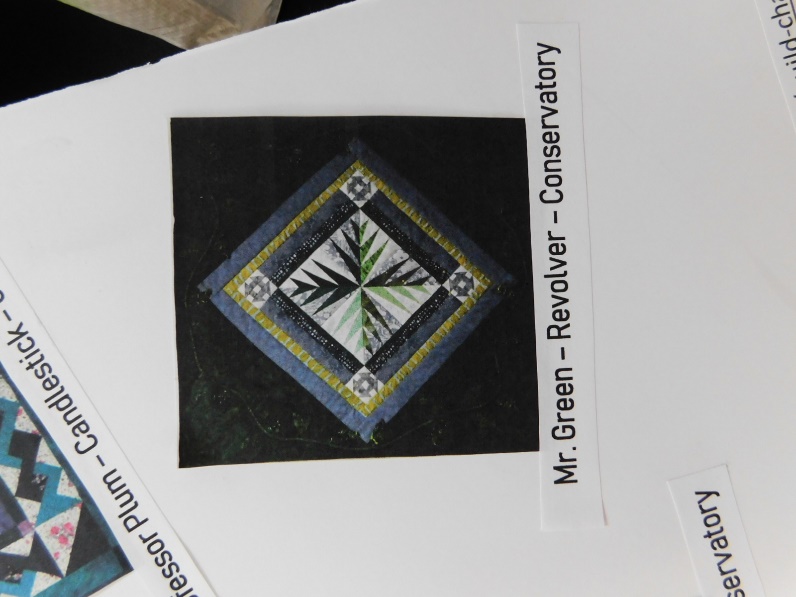 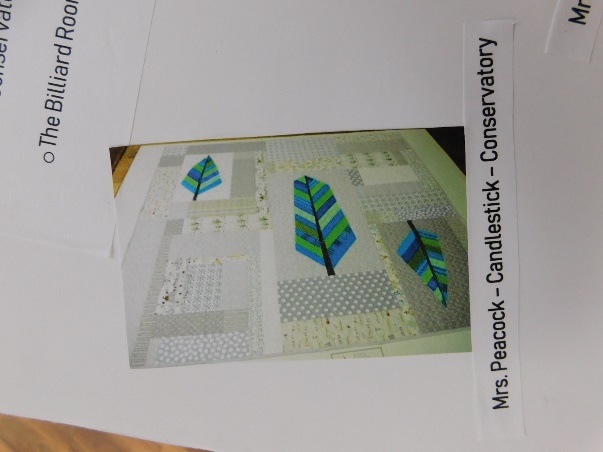 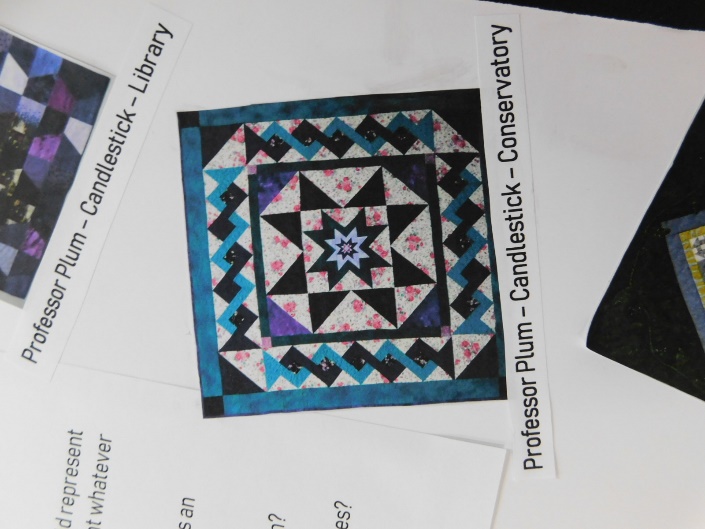 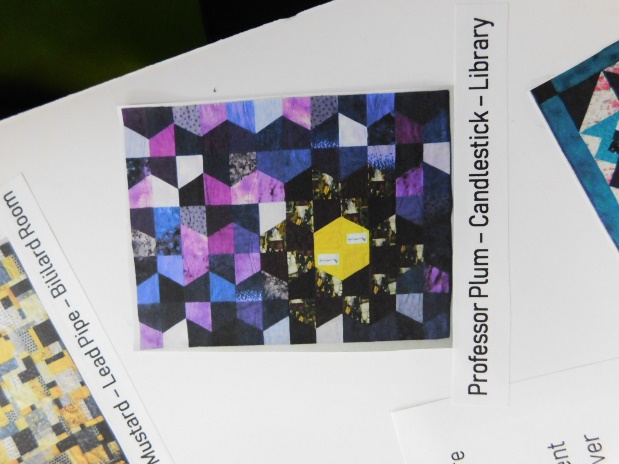 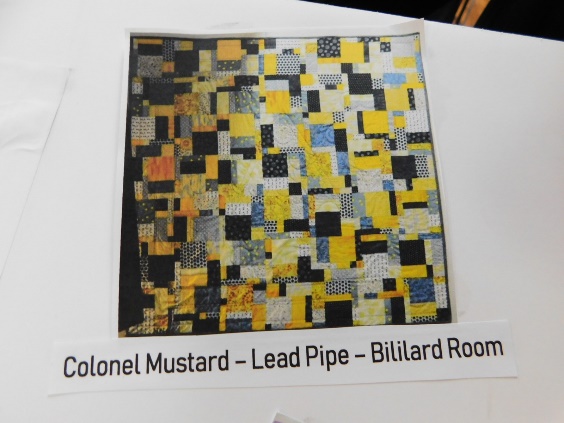 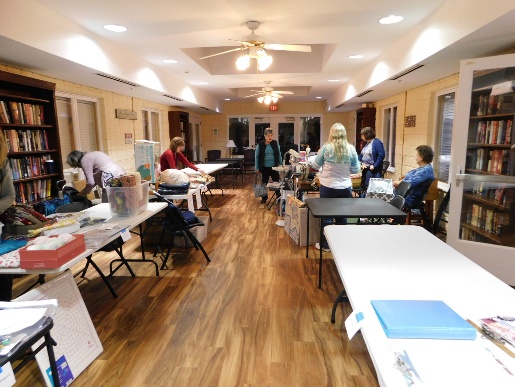 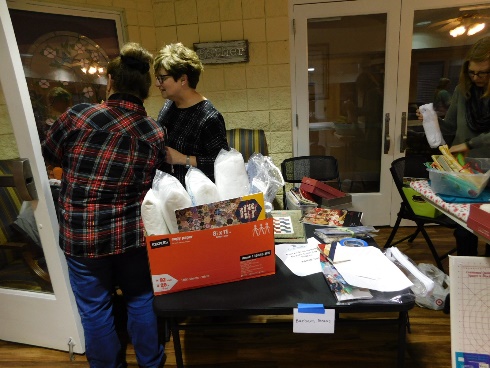 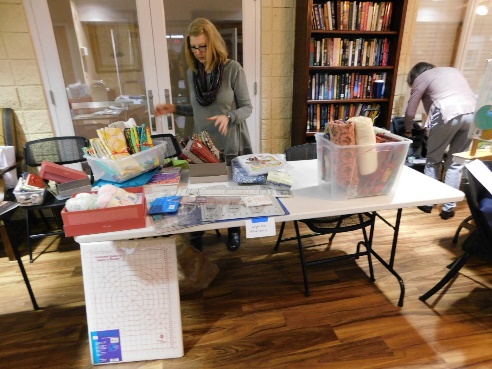 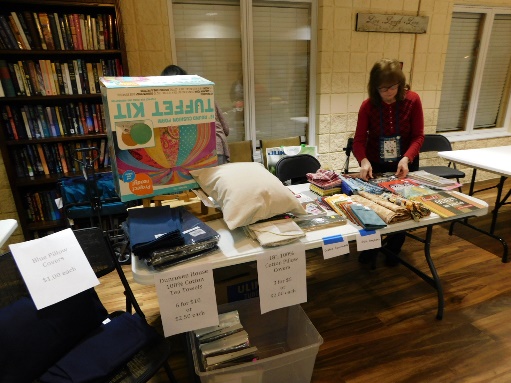 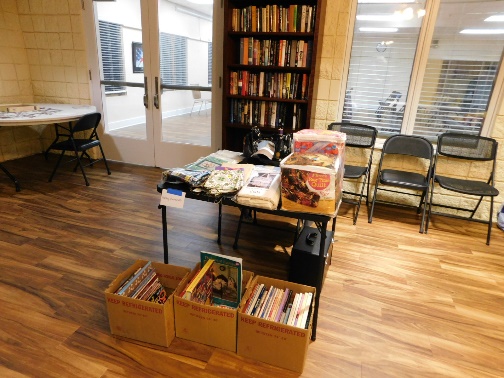 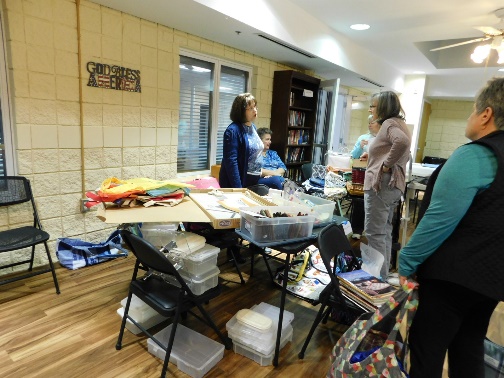 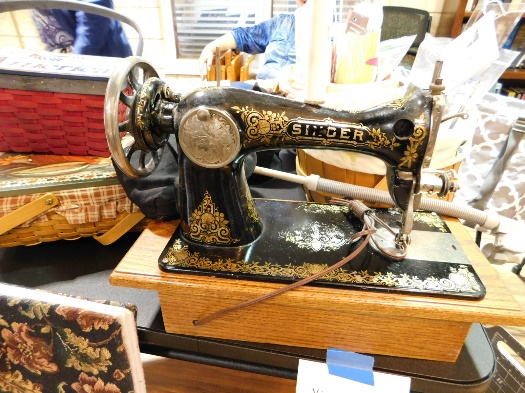 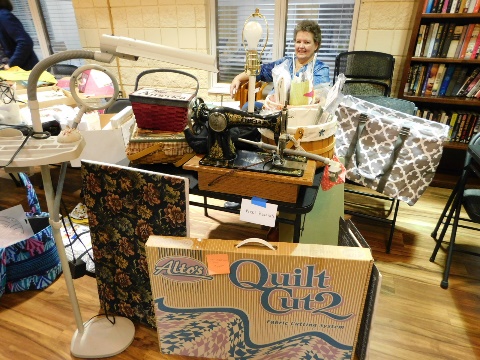 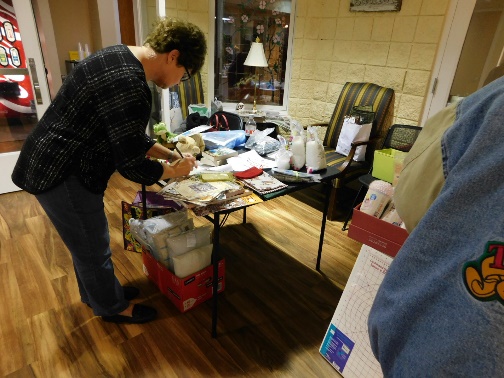 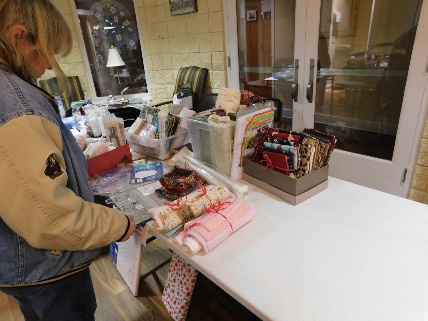 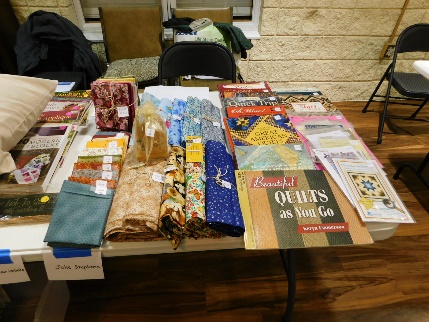 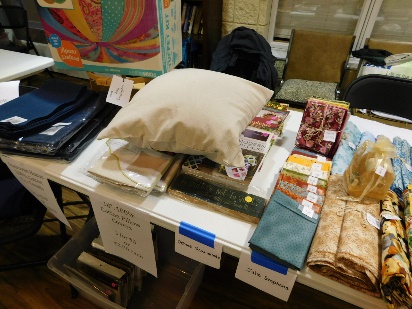 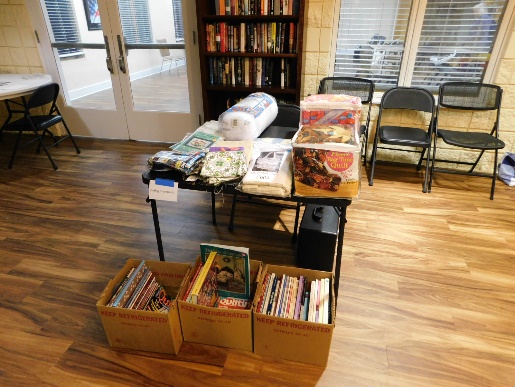 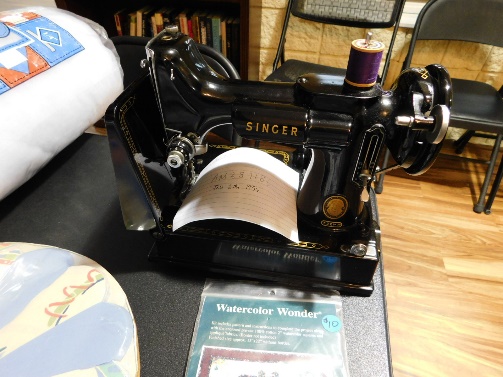 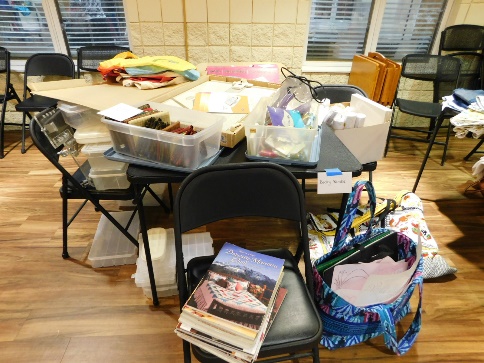 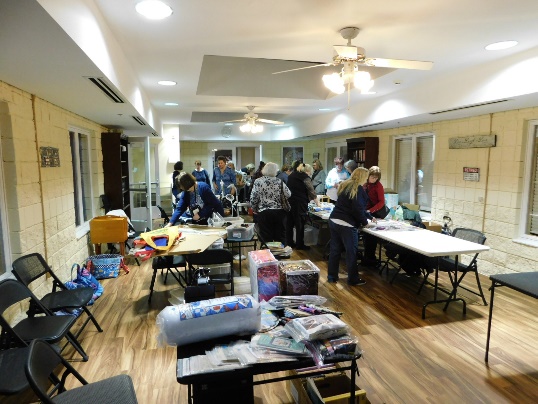 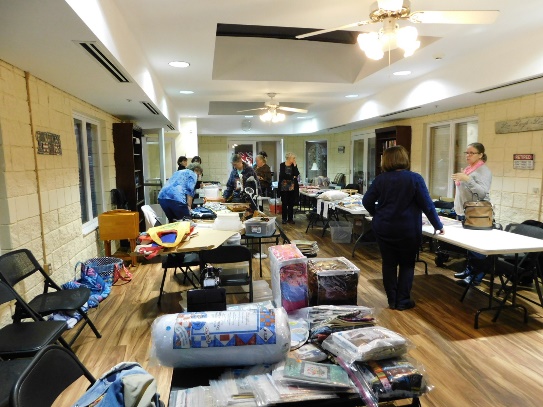 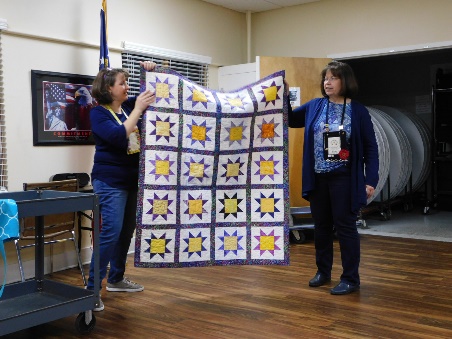 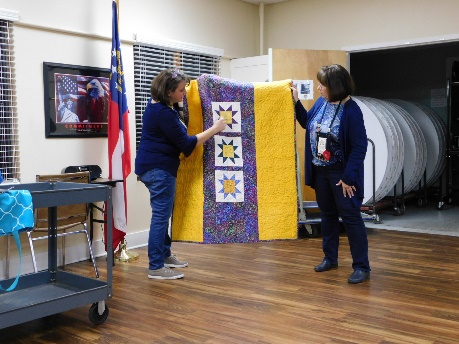 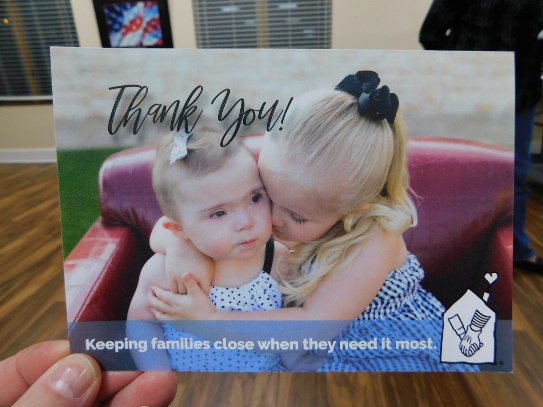 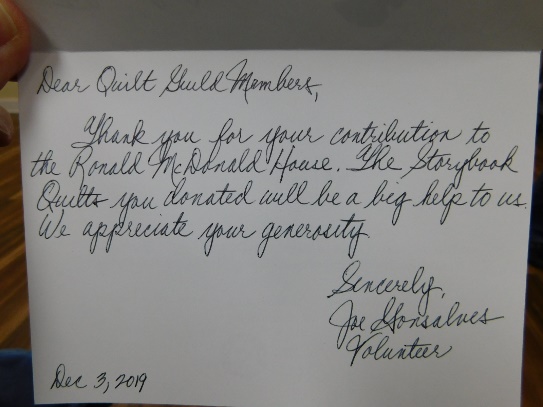 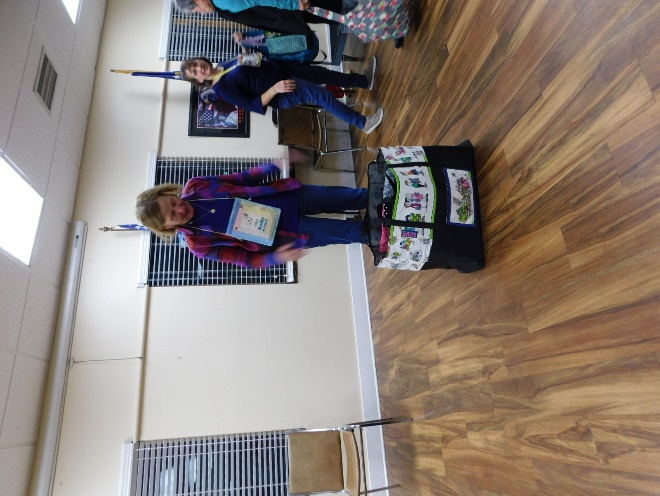 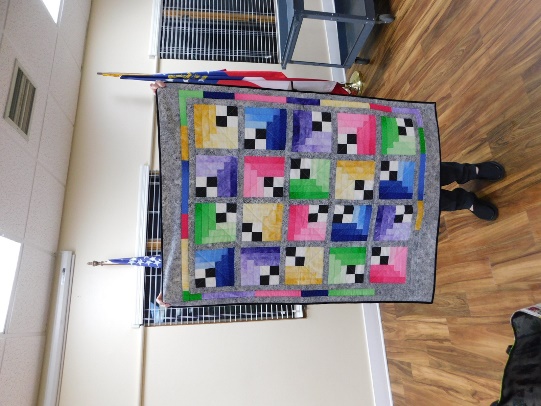 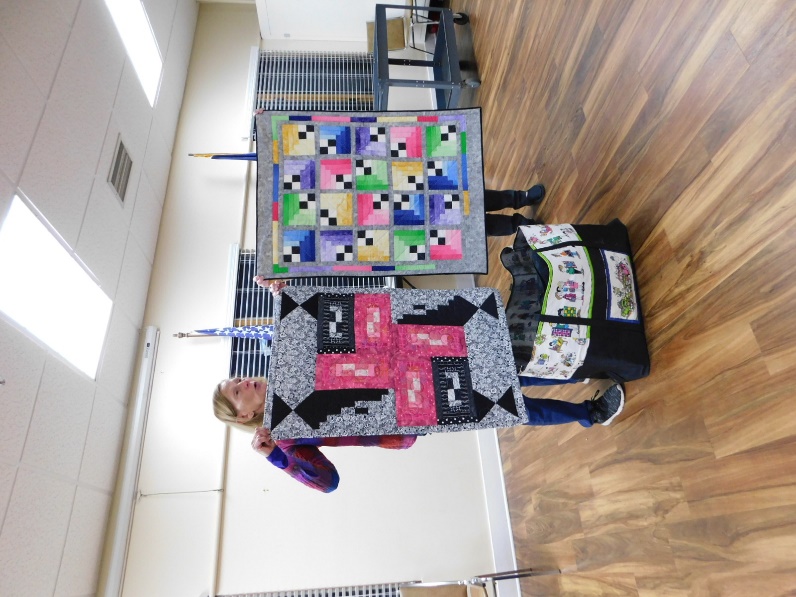 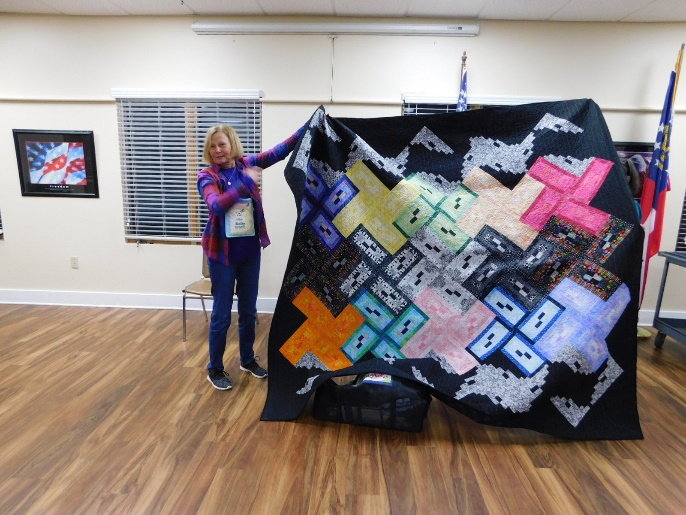 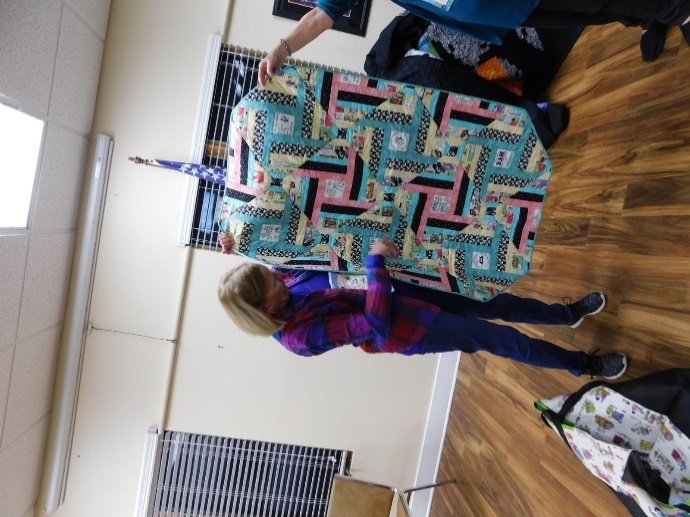 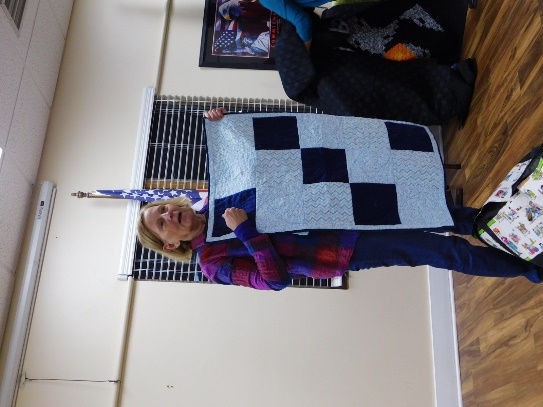 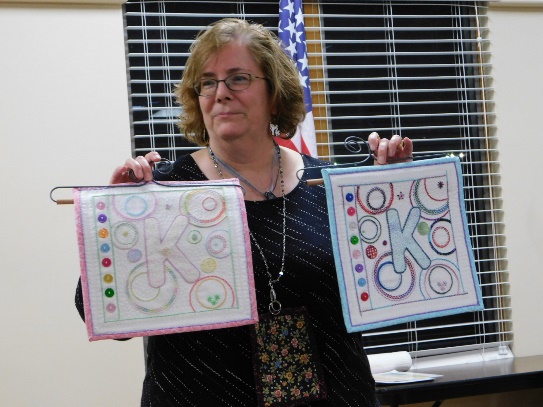 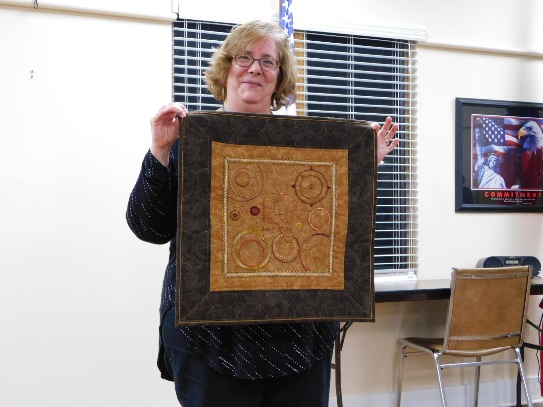 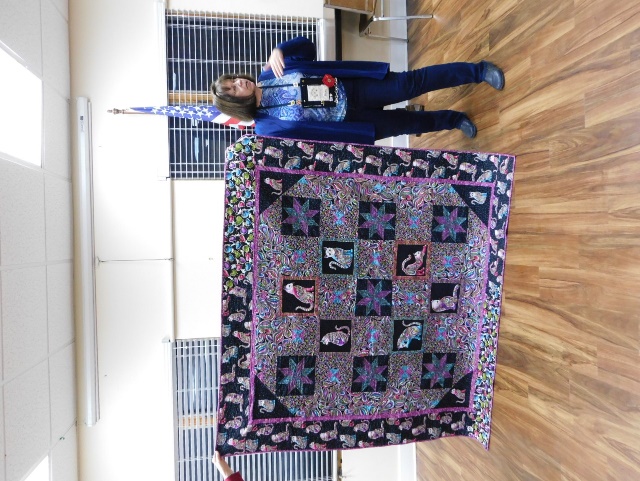 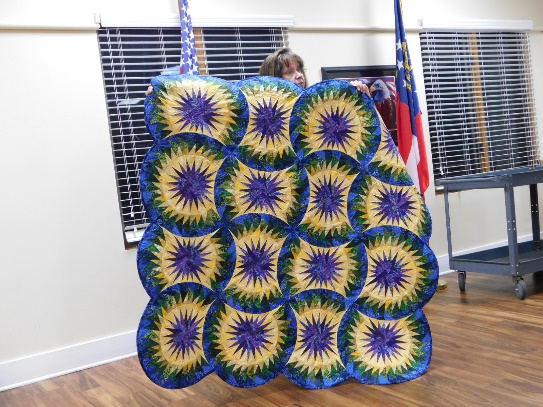 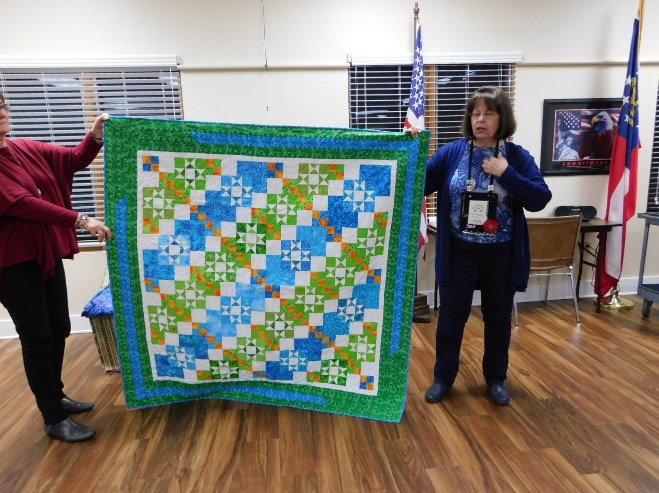 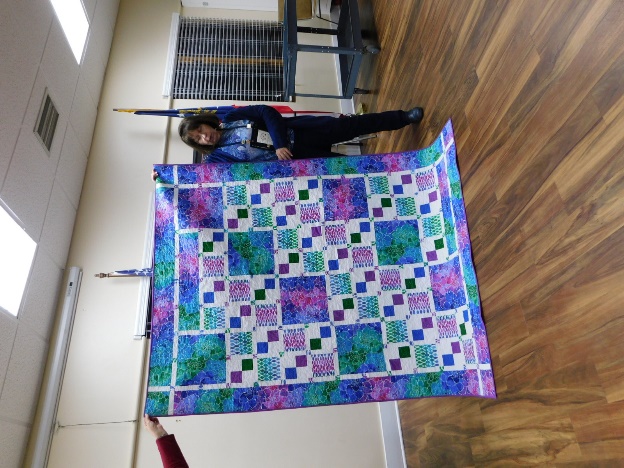 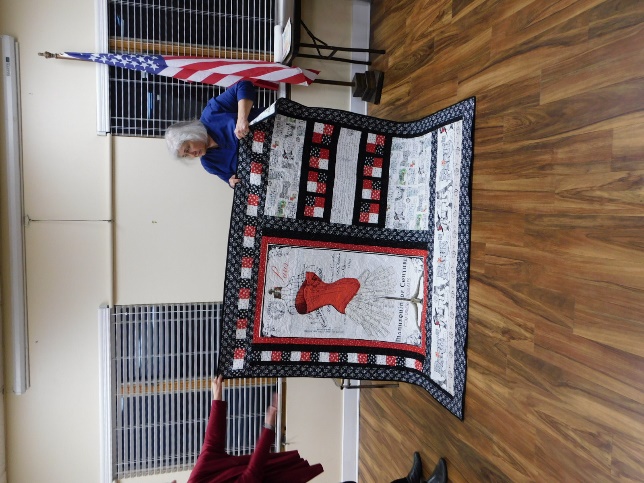 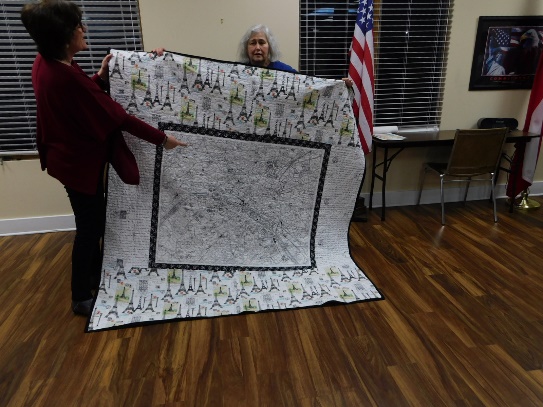 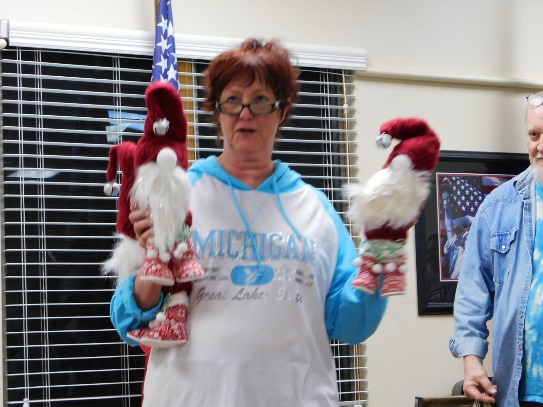 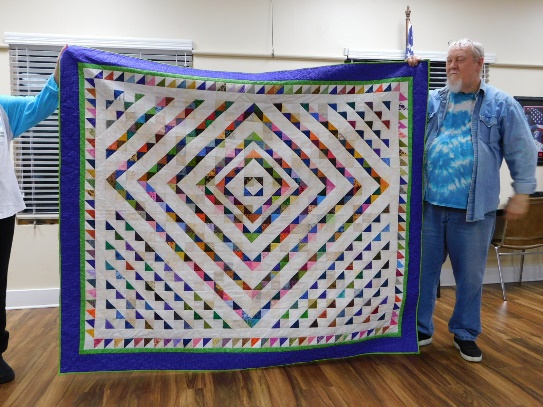 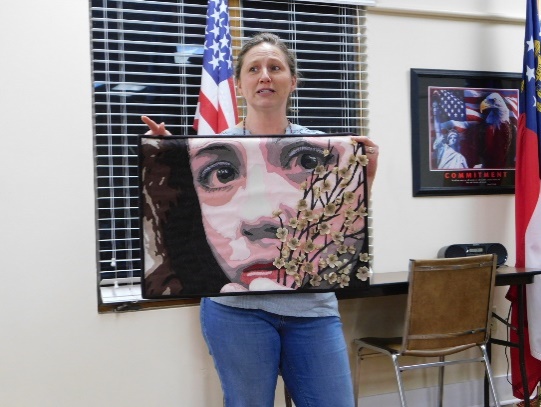 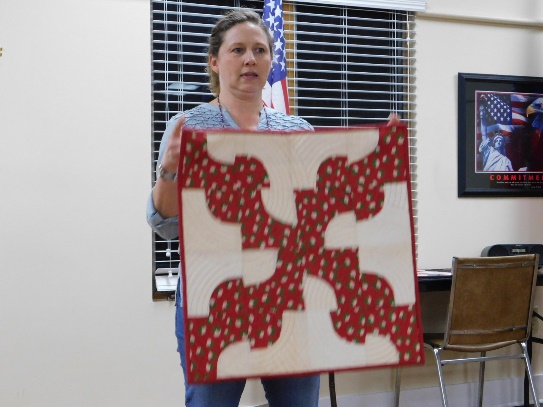 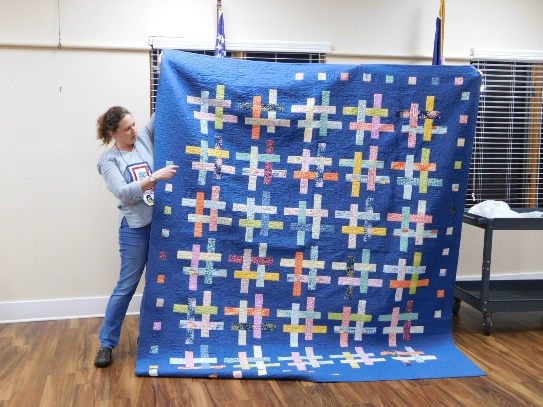 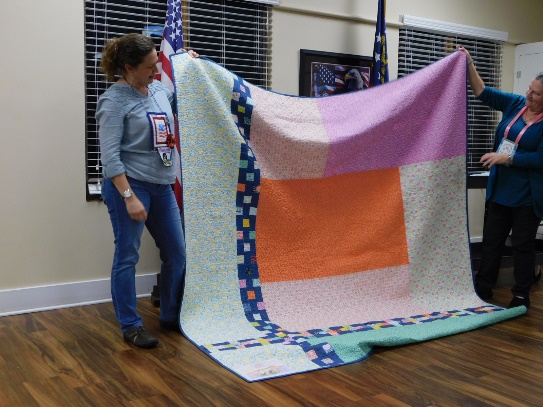 